Resources for ParentsJan 2021Websites:Parenting - Focus on the Family   Parenting | Desiring God Resources | Christian Counseling & Educational Foundation (ccef.org) Parenting Books, DVDs &amp; Packages | Love &amp; Logic® – Love and Logic Institute, Inc New City Catechism (App available)Books: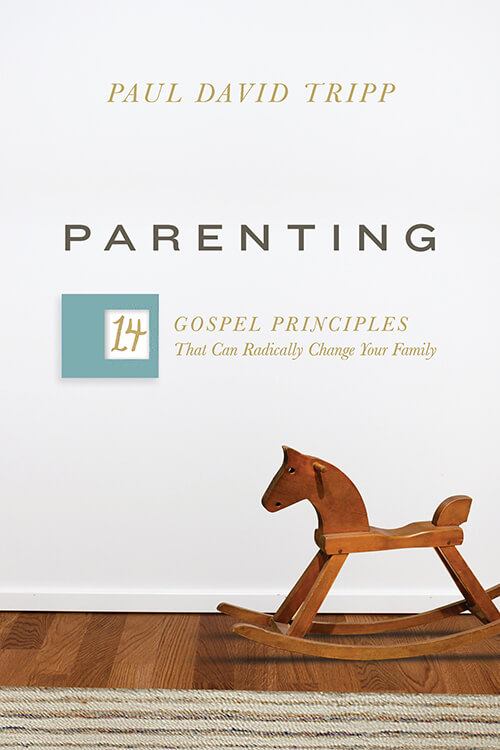 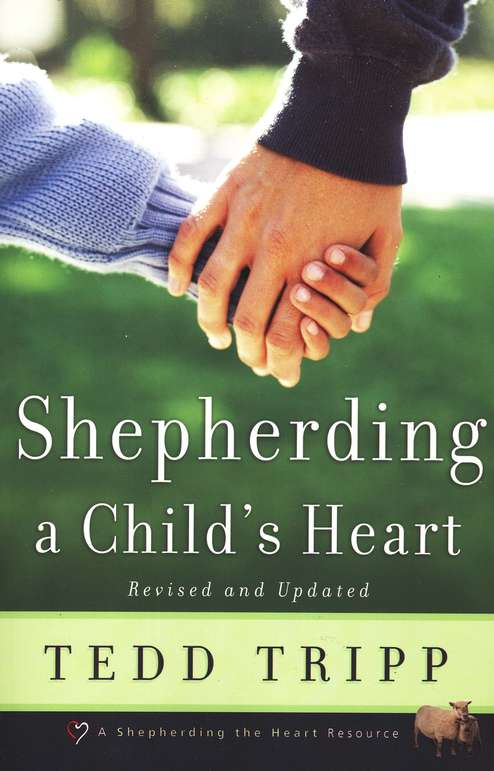 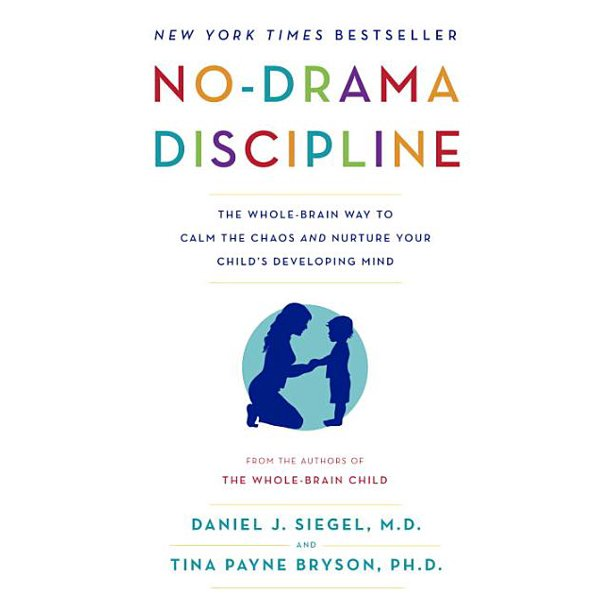 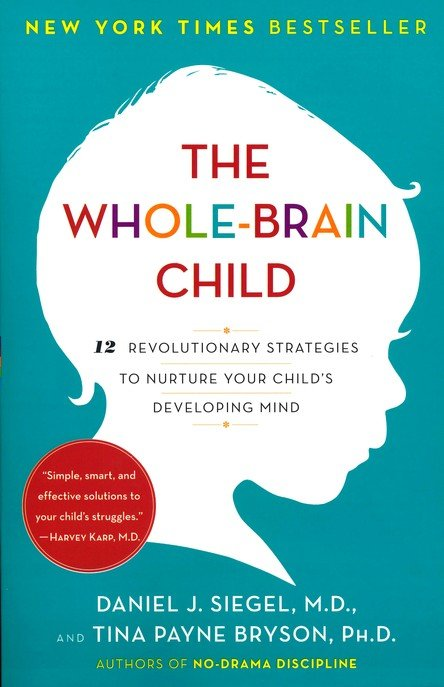 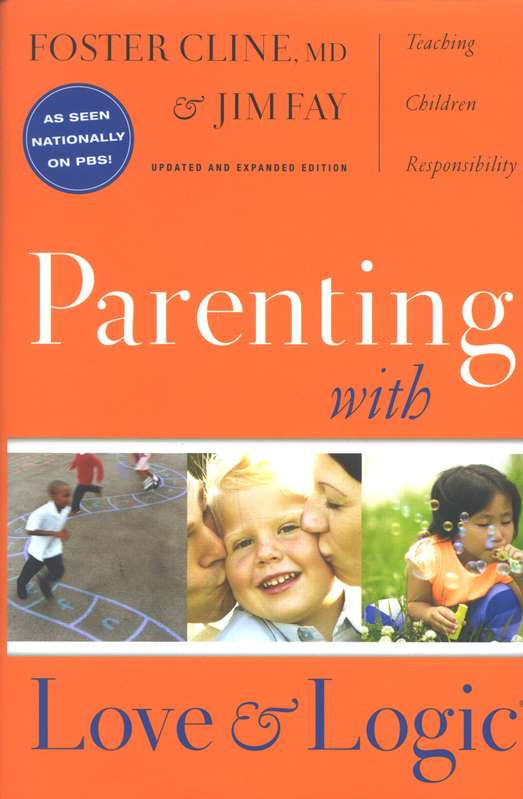 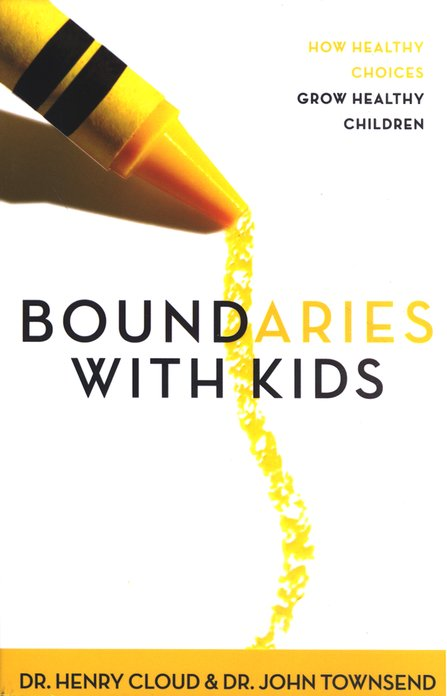 